Hier sind eine Reihe von Verständnisfragen zum Film ...                                       Name:_________________________Infrarotspektroskopie  - by:  Cellulosenitrat -  13:47 minWas bedeutet IR? Gib den Wellenlängenbereich an!Beschreibe den Begriff Resonanz am „Kugel – Feder - Modell“!Gib den Bereich von Infrarotspektren in Wellenzahlen an!Von welchen Faktoren hängt die Absorptionsfrequenz ab? Gib Beispiele!AKKappenberg
IR-SpektroskopieY20a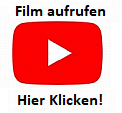 